Christmas Flowers                        2016
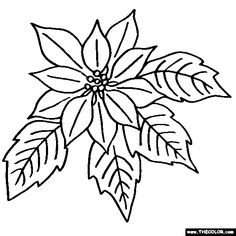 Donated By:                                     In Honor/Memory of:Ernestine Archer					Rosa Wright, Mary Archer, Fannie Archer, Robinette Micklebury,   						Louise Harris, Richard ArcherTom Fahed					Parishioners of St. Peter Catholic ChurchJoan Faison					Anna & James Dyer, Leonie BlondellStephen & Barbara Gerloff				Gerald Gerloff, Gary Gerloff, Peter Gerloff, Jordan T. McGuire,           						Charles Wills, Frank & Anne Kern, John Vintar, Stanley WintersMichael Griffin					Elvin & Margaret Griffin, Thomas & Gertrude Griffin, Dick &						Nancy Lawrence, Harold Burrows, Ann Gillis, George & Francis                    					Crone, Charles & Alice Ingram, Thomas Cannon, George DoddChris & Kathy Kelly				Jim Kelly, Helen, Richard, Joseph & Phyllis SerrellJoe & Jackie Kuper				Kuper, Walsh, & Thomas FamiliesJustin & Eileen Lapington				Madeline G. Dowling, Chloe Long, Dr. & Mrs. Paul O”Donnell, 						Julie Lapington, Mr. & Mrs. Andre JacxsensRosemary McDowell				Ed McDowell, Helen & Anthony RubinichKris & Bob Mednikov				Russell Spain, Susan Hellums, Amy Whitaker Rudenko, Mary  						Beth Morgan, Harry Medson, Dan Kalman, Sara Kerns, Tiffany						Battle, Rick Morgan, Juan DipBill & Debbie Mee				George & June DoddMrs. Adeline Murray				Mrs. Adeline Sykes, Amos Sykes, Robert Andrew Thomas Murray					     	John Moore, John Sefferon, John Damaduk, Jean DamadukPaul Ohai					Joseph Ohai, Patricia Ohai, Veronica Ohai, Edith CarterDonatied By:                                                        In Honor/Memory of:Helen Oliver					Edna Oliver, Hill & Marshall Family, Patricia Bannon, Edna						Anthony, June Dodd, Rufus and Eloise SmaitherDarnetta Robinson					Delores Robinson, John Robinson, Eddie Segeil, Theresa Segeil, 						Lucy Turner, Richard Turner, Mitchel Johnson, Bertha JohnsonWill & Pat Rogers				Greg Baver, Members of the Schultz & Rogers FamiliesLinda Shisler					Matthew Gillette, Paulette Topuz, Thomas TuckerGeorge & JoAnn Smiley				George & Frances Smiley, Harry & Lucille Bowles, Billy & Beattie 						Mizelle, Rose Brown, John & Lee Overbey, Mamie Bowles, Paul						Lassiter, Eddie & Agnes Whitlock, Awilda VasquezPatty Talley					Ruth Leftwich, William LeftwichRobert & Maggie Wilkins				The Bliley and Wilkins FamiliesRichard & Leslie Williams				Williams, Collins, Roman, Rose Families and Unborn ChildrenSylvia Winston					John Ross, Pearl Ross, Steven Winston, Melvin Hall, Peter						Davis, Calvin & Clara Craddock	Gabriella Wolz					Andras Fritz, Russ Wolz, Deli Miha’ Lyne’  